Nanny Angel Network – Injury ReportVolunteer Name: ______________________________________ Date of Birth:___________________Date of Injury: (Day) _________ (Month) __________________ (Year) ________ (Time) ___________Describe Injury: __________________________________________________________________________________________________________________________________________________________________________________________________________________________________________________Describe how Injury occurred: ______________________________________________________________________________________________________________________________________________________________________________________________________________________________________Could Injury have been avoided?  	Yes	NoPlease describe: ______________________________________________________________________________________________________________________________________________________________________________________________________________________________________________Steps taken to prevent future injury: ______________________________________________________________________________________________________________________________________________________________________________________________________________________________Name of Witness(es) ________________________________________________________(if applicable)Who was notified (Please check)Volunteer and Community Engagement Manager  - Date and time _______________________Comment/ Follow up (if applicable)_______________________________________________________________________________________________________________________________WSIB (if applicable) – Date and time ________________________________________________Comment / Follow up (if applicable) ______________________________________________________________________________________________________________________________Emergency contact – Date and time ________________________________________________Comment/ Follow up (if applicable) ________________________________________________Other – Date and time ___________________________________________________________Comment/ Follow up (if applicable) ________________________________________________Doctor’s Note Required Yes		NoPerson Completing Form Name: __________________________________________________________Signature_______________________________	Date/Time ____________________________________Name of Injured: _______________________________________________________________________Signature _______________________________	Date/Time_____________________________________Manager of Volunteer Engagement & Community Partnerships: _________________________________Signature: __________________________ Date/Time: ________________________________________Cause of InjuryOutcome of Injury:Outcome of Injury:Place of Injury:Treatment on SiteFall from_________________Collision with_________________Inhaled/       Swallowed_______________Tripped_______________Burned by_______________Struck by_________________OtherBruise, bleeding, broken bones, etc.Scrape/ScratchBruise/Swelling /BumpCut/PunctureNosebleedBiteCollisionHead InjuryObject in Ear/Ear/NoseTorn Nail, etc.PoisoningSprain/Strain  /DislocationBroken BoneChipped/Broken ToothOther – please specifyBruise, bleeding, broken bones, etc.Scrape/ScratchBruise/Swelling /BumpCut/PunctureNosebleedBiteCollisionHead InjuryObject in Ear/Ear/NoseTorn Nail, etc.PoisoningSprain/Strain  /DislocationBroken BoneChipped/Broken ToothOther – please specifyLocation:_________________________________________________________Appliances:_________________________________________________________Equipment:_________________________________________________________Offsite:_________________________________________________________Other: _________________________________________________________First Aid, CPR, AED, None__________________________________________DispositionSent to Hospital, Doctor, home, fill or reduced activity etc._______________________________________________________________Outcome of Hospital/Physician VisitAdmitted to Hospital, went home_______________________________________________________________Declined Medical TreatmentSite of InjuryIndicated with XRecord name of site(ankle, wrist, ear, tongue)___________________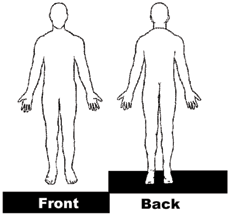 